Зубакина Яна 202-1 Тема № 6 (12 часов): Биологически-активные добавки. Анализ ассортимента. Хранение. Реализация. Документы, подтверждающие качество.Биологически активная добавка (БАД)-это композиции натуральных или идентичных натуральным биологически активных веществ, предназначенных для непосредственного приема с пищей или введения в состав пищевых продуктов с целью обогащения рациона отдельными пищевыми БАД из растительного, животного или минерального сырья, а также химическими или биологически активными веществами и их комплексами.КлассификацияНутрицевтики- это биологически активные добавки к пище, применяемые для коррекции химического состава пищи человека. Они содержат незаменимые пищевые вещества: витамины, полинасыщенные жирные кислоты, макро- и микроэлементы, пищевые волокна, другие пищевые вещества, т.е они восполняют дефицит пищевых веществ, улучшают обмен веществ, укрепляют иммунитет, способствуют адаптогенному эффекту к неблагоприятным факторам внешней среды.Парафармацевтика- это биологически активные добавки к пище, применяемые для профилактики, вспомогательной терапии и поддержки в физиологических границах функциональной активности органов и систем.Эубиотики-это бактериальные препараты, регулирующие микрофлору кишечника, влагалища, полости рта. Они производятся в специальных производствах микробиологической промышленности в них входят Пробиотики и Пребиотики.Пробиотики- БАДы содержащие живые или ослабленные микроорганизмы нормальной микрофлоры (лакто- и бифидобактерии) с целью восстановить микробаланс.Пребиотики-БАДы растительного происхождения, клетчатка пищевых волокон способная нормализовать микрофлору.Симбиотики-комбинированные препараты, в которые входят пробиотики и пребиотики.Требования к маркировке в соответствии с требованиями  СанПиН 2.3.2.1290-03 «Гигиенические требования к организации производства и оборота БАД», Технического регламента Таможенного Союза  (ТР ТМ)Требования к информации, нанесенной на этикетку БАД, устанавливаются в соответствии с действующими законодательными и нормативными документами, регламентирующими вынесение на этикетку информации для потребителя. Информация о БАД должна содержать:наименования БАД, и в частности:товарный знак изготовителя (при наличии);обозначения нормативной или технической документации, обязательным требованиям которых должны соответствовать БАД (для БАД отечественного производства и стран СНГ);состав БАД, с указанием ингредиентного состава в порядке, соответствующем их убыванию в весовом или процентном выражении;сведения об основных потребительских свойствах БАД;сведения о весе или объеме БАД в единице потребительской упаковки и весе или объеме единицы продукта;сведения о противопоказаниях для применения при отдельных видах заболеваний;указание, что БАД не является лекарством;дата изготовления, гарантийный срок годности или дата конечного срока реализации продукции;условия хранения;информация о государственной регистрации БАД с указанием номера и даты;место нахождения, наименование изготовителя (продавца) и место нахождения и телефон организации, уполномоченной изготовителем (продавцом) на принятие претензий от потребителей.Информация, предусмотренная настоящей статьей, доводится до сведения потребителей в любой доступной для прочтения потребителем форме.Использование термина «экологически чистый продукт» в названии и при нанесении информации на этикетку БАД, а также использование иных терминов, не имеющих законодательного и научного обоснования, не допускается.Технического регламента Таможенного Союза  (ТР ТС 022/2011). Маркировка упаковки (укупорочных средств) должна содержать:цифровое обозначение и (или) буквенное обозначение (аббревиатуру) материала, из которого изготавливается упаковка;пиктограммы и символы;указание, что данная упаковка разрешена для пищевой продукции;возможность утилизации использованной упаковки (укупорочных средств) – петля Мебиуса.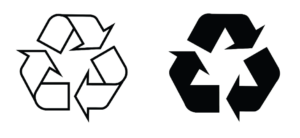 Петля МебиусаПиктограммы и символы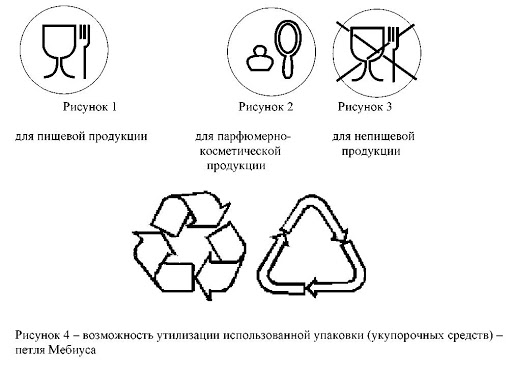 Правила хранения БАДов определяются инструкцией производителя.Требования к хранению БАДов в месте их реализации определяются в соответствии с СанПиНом 2.3.2.1290-03 «Гигиенические требования к организации производства и оборота биологически активных добавок к пище (БАД)»Хранение:Организации, занимающиеся хранением БАД, должны быть оснащены в зависимости от ассортимента:стеллажами, поддонами, подтоварниками, шкафами для хранения БАД;холодильными камерами (шкафами) для хранения термолабильных БАД;средствами механизации для погрузочно-разгрузочных работ (при необходимости);приборами для регистрации параметров воздуха (термометры, психрометры, гигрометры).Термометры, гигрометры или психрометры размещаются вдали от нагревательных приборов, на высоте 1,5-1,7 м от пола и на расстоянии не менее 3 м от двери. Показатели этих приборов ежедневно регистрируются в специальном журнале. Контролирующие приборы должны проходить метрологическую поверку в установленные сроки.Каждое наименование и каждая партия (серия) БАД хранятся на отдельных поддонах.На стеллажах, шкафах, полках прикрепляется стеллажная карта с указанием наименования БАД, партии (серии), срока годности, количества единиц хранения.БАД следует хранить с учетом их физико-химических свойств, при условиях, указанных предприятием-производителем БАД, соблюдая режимы температуры, влажности и освещенности.В случае, если при хранении, транспортировке БАД допущено нарушение, приведшее к утрате БАД соответствующего качества и приобретению ими опасных свойств, граждане, индивидуальные предприниматели и юридические лица, участвующие в обороте БАД, обязаны информировать об этом владельцев и получателей БАД. Такие БАД не подлежат хранению и реализации, направляются на экспертизу.Реализация:Розничная торговля БАД осуществляется через аптечные учреждения (аптеки, аптечные магазины, аптечные киоски и др.), специализированные магазины по продаже диетических продуктов, продовольственные магазины (специальные отделы, секции, киоски).Реализация проводится по запросу потребителя.При размещении и устройстве помещений для реализации БАД следует руководствоваться требованиями действующих санитарных правил и других нормативных документов для аптечных учреждений и организаций торговли.Реализуемые БАД должны соответствовать требованиям, установленным нормативной и технической документацией.Розничная продажа БАД осуществляется только в потребительской упаковке.Маркировочный ярлык каждого тарного места с указанием срока годности, вида продукции следует сохранять до окончания реализации продукта.Не допускается реализация БАД:не прошедших государственной регистрации;без удостоверения о качестве и безопасности;не соответствующих санитарным правилам и нормам;с истекшим сроком годности;при отсутствии надлежащих условий реализации;без этикетки, а также в случае, когда информация на этикетке не соответствует согласованной при государственной регистрации;при отсутствии на этикетке информации, наносимой в соответствии с требованиями действующего законодательства.Решение об утилизации или уничтожении принимается в соответствии с Положением о проведении экспертизы некачественных и опасных продовольственного сырья и пищевых продуктов, их использования или уничтожения, утвержденным постановлением Правительства Российской Федерации.Изъятая продукция до ее использования, утилизации или уничтожения подлежит хранению в отдельном помещении (шкафу), на особом учете, с точным указанием ее количества. Ответственность за сохранность этой продукции несет владелец.В случае окончания срока действия Регистрационного удостоверения допускается реализация БАД с неистекшим сроком годности при наличии документов, подтверждающих дату выпуска в период действия Регистрационного удостоверения.БАДыГлицинАтероклефит БИОЦинк+Витамин CГруппаПарафармацевтика Парафармацевтика Нутрицевтика Состав Глицин микрокапсулированныйЭкстракт красного клевераЭкстракт листьев и цветков боярышникаРутинНикотиновая кислота (ниацин)Аскорбиновая кислота, Целлюлоза микрокристаллическая (носитель), Цинка лактат, Стеарат кальция растительного происхождения и Диоксид кремния аморфный (агенты антислеживающие).Показания к применению сниженная умственная работоспособность;стрессовые ситуации психоэмоциональное напряжение (в период экзаменов, конфликтных и т.п. ситуациях);заболевания нервной системы сопровождающиеся повышенной возбудимостью, эмоциональной нестабильностью, снижением умственной работоспособности и нарушением сна: неврозы, ишемический инсульт.Рекомендуется в качестве дополнительного источника флавоноидов, витаминов: С, РР.В период сезонных эпидемий гриппа и простуды.Способ применения Глицин назначается по 1 таб. 2-3 раза/сут в течение 14-30 дней.Глицин применяется подъязычно или трансбуккально по 100 мгВзрослым по 1 капсуле 2 раза в день во время еды.Продолжительность приема - 1 месяц. Прием рекомендуется повторять 3 - 4 раза в год.Взрослым по 1 таблетке в день во время еды. Продолжительность приема 1,5 месяца. При необходимости прием можно повторить. Рекомендуется ежедневный прием в период сезонных эпидемий гриппа и простуды.Противопоказания индивидуальная повышенная чувствительность к компонентам препарата.Индивидуальная непереносимость компонентов;беременность;период грудного вскармливания.индивидуальная повышенная чувствительность к компонентам препарата.Условия храненияПрепарат следует хранить в сухом, защищенном от света, недоступном для детей месте при температуре не выше 25°С.Хранить при температуре не выше + 25°С.Хранить при температуре не выше + 25°С.Условия реализацииПрепарат отпускается без рецептаПрепарат отпускается без рецептаПрепарат отпускается без рецептаФото 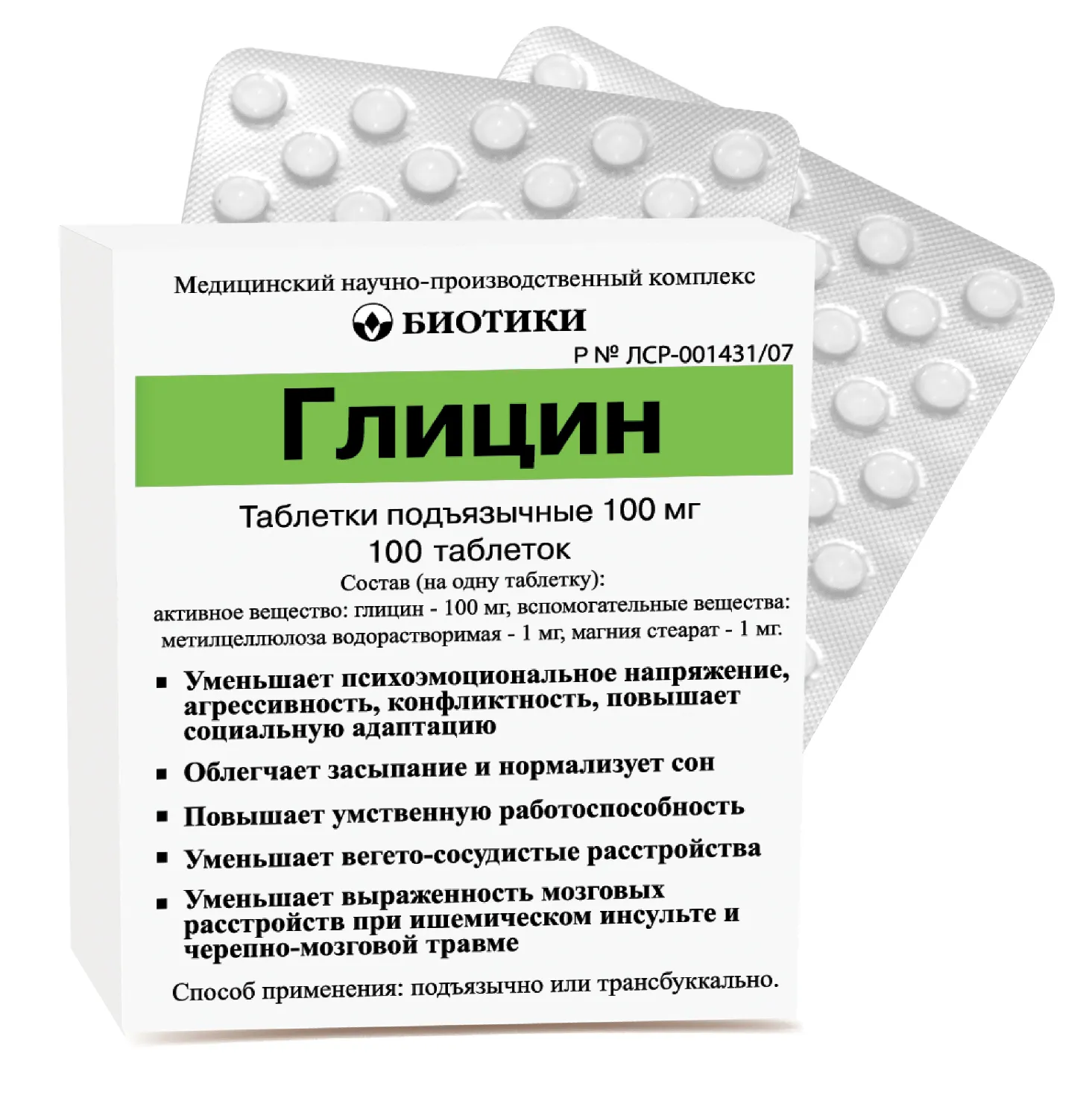 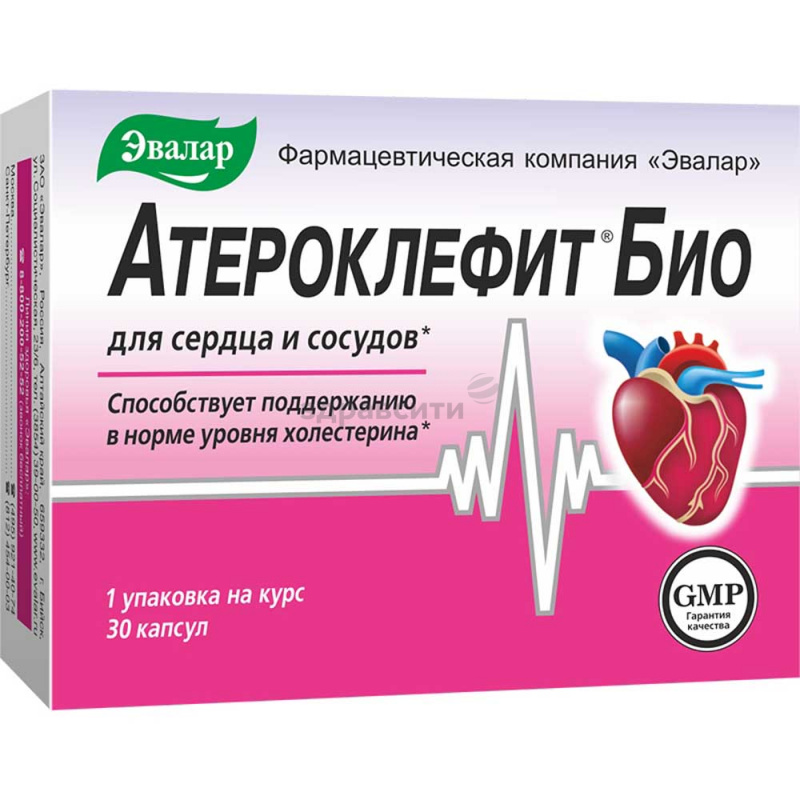 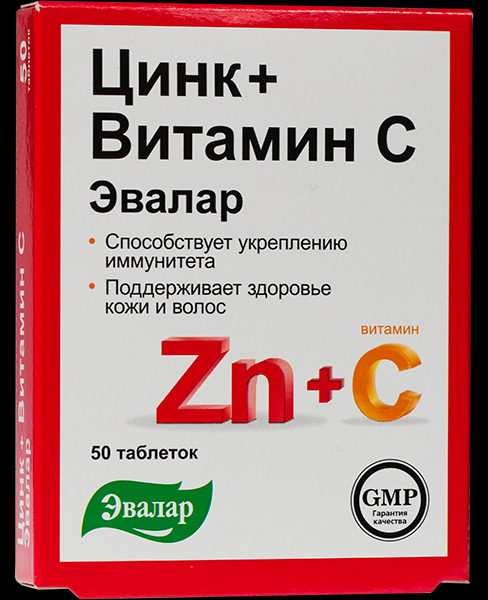 